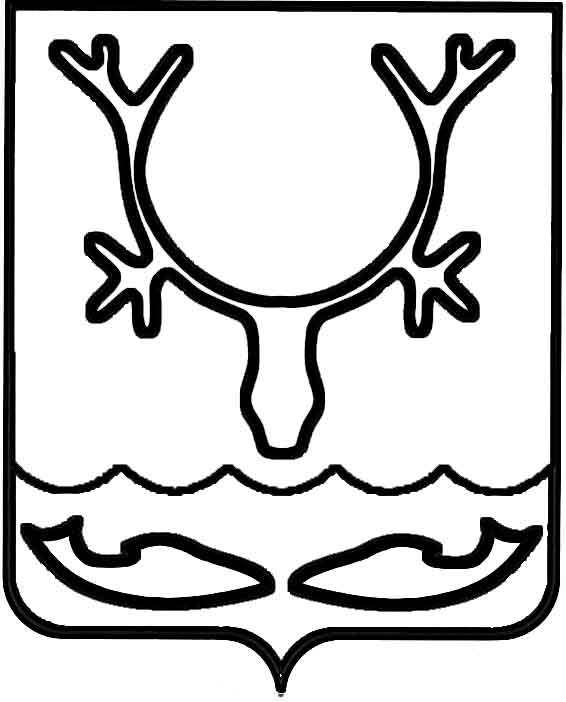 Администрация муниципального образования
"Городской округ "Город Нарьян-Мар"ПОСТАНОВЛЕНИЕВ соответствии с разделом VI Порядка осуществления временных ограничения или прекращения движения транспортных средств по автомобильным дорогам регионального или межмуниципального значения Ненецкого автономного округа, автомобильным дорогам местного значения муниципальных образований Ненецкого автономного округа, утвержденного постановления Администрации Ненецкого автономного округа от 23.12.2014 № 501-п, в целях обеспечения безопасности дорожного движения при проведении ремонтных работ на пересечении автомобильных дорог ул. Полярной и ул. им. А.П.Пырерко Администрация муниципального образования "Городской округ "Город Нарьян-Мар"П О С Т А Н О В Л Я Е Т:Ввести запрет на движение всех транспортных средств в период с 08 часов 
00 минут 12.08.2021 до 17 часов 00 минут 26.08.2021 по автомобильной дороге 
по ул. Полярной на пересечении с ул. им. А.П.Пырерко (без перекрытия 
ул. им. А.П.Пырерко и участка автомобильной дороги по ул. Полярной, 
от ул. им. А.П.Пырерко до ул. Первомайской).Рекомендовать ООО "Капиталстрой-НАО" разработать, согласовать 
с управлением жилищно-коммунального хозяйства Администрации города 
Нарьян-Мара и утвердить проект организации дорожного движения на период введения запрета движения транспортных средств. 3.	Рекомендовать ООО "Капиталстрой-НАО" обеспечить установку соответствующих временных дорожных знаков на период введения запрещения движения транспортных средств.4.	Управлению организационно-информационного обеспечения Администрации МО "Городской округ "Город Нарьян-Мар" проинформировать пользователей местными автомобильными дорогами через средства массовой информации и информационно-телекоммуникационную сеть "Интернет" на сайте www.adm-nmar.ru о сроках запрещения движения.5.	Рекомендовать отделу ГИБДД УМВД России по Ненецкому автономному округу в период временного запрещения движения транспорта осуществлять постоянный контроль за исполнением пользователями местных автомобильных дорог ограничений движения.6.	Контроль за исполнением настоящего постановления оставляю за собой.10.08.2021№999О прекращении движения транспортных средств с 12.08.2021 по 26.08.2021                        на период проведения ремонтных работ    на пересечении дорог ул. Полярной                       и ул. им. А.П.ПыреркоГлава города Нарьян-Мара О.О. Белак